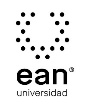 FICHA TÉCNICA DE CONSTRUCCIÓN DEL ÍTEMFICHA TÉCNICA DE CONSTRUCCIÓN DEL ÍTEMNo. Ítem: 1No. Ítem: 1No. Ítem: 1DATOS DEL ÍTEMDATOS DEL ÍTEMDATOS DEL AUTORPrograma académico: Programa académico: Prueba: Optimización y estadística para EconomistasPrueba: Optimización y estadística para EconomistasPrueba: Optimización y estadística para EconomistasPrueba: Optimización y estadística para EconomistasPrueba: Optimización y estadística para EconomistasPrueba: Optimización y estadística para EconomistasÍTEM: COMPETENCIA ESPECÍFICA, CONTEXTO, ENUNCIADO Y OPCIONES DE RESPUESTAÍTEM: COMPETENCIA ESPECÍFICA, CONTEXTO, ENUNCIADO Y OPCIONES DE RESPUESTAÍTEM: COMPETENCIA ESPECÍFICA, CONTEXTO, ENUNCIADO Y OPCIONES DE RESPUESTACompetencia específica señalada en el syllabus, que evalúa este ítem:Competencia específica señalada en el syllabus, que evalúa este ítem:Competencia específica señalada en el syllabus, que evalúa este ítem:CONTEXTO - Caso - situación problémica:La probabilidad de tener un accidente de tránsito en el transcurso de un año es de 0.03 para una persona que no consume alcohol habitualmente, y 8 veces mayor para una persona alcohólica. Se sabe que el 5% de la población de una ciudad consume alcohol habitualmente.CONTEXTO - Caso - situación problémica:La probabilidad de tener un accidente de tránsito en el transcurso de un año es de 0.03 para una persona que no consume alcohol habitualmente, y 8 veces mayor para una persona alcohólica. Se sabe que el 5% de la población de una ciudad consume alcohol habitualmente.CONTEXTO - Caso - situación problémica:La probabilidad de tener un accidente de tránsito en el transcurso de un año es de 0.03 para una persona que no consume alcohol habitualmente, y 8 veces mayor para una persona alcohólica. Se sabe que el 5% de la población de una ciudad consume alcohol habitualmente.ENUNCIADO:¿Cuál es la probabilidad de que una persona tomada al azar de la población tenga un accidente en el transcurso de un año?ENUNCIADO:¿Cuál es la probabilidad de que una persona tomada al azar de la población tenga un accidente en el transcurso de un año?ENUNCIADO:¿Cuál es la probabilidad de que una persona tomada al azar de la población tenga un accidente en el transcurso de un año?Opciones de respuesta
a. 0.0120.b. 0.0405.c. 0.0285.d. 0.0270.Opciones de respuesta
a. 0.0120.b. 0.0405.c. 0.0285.d. 0.0270.Opciones de respuesta
a. 0.0120.b. 0.0405.c. 0.0285.d. 0.0270.Opciones de respuesta
a. 0.0120.b. 0.0405.c. 0.0285.d. 0.0270.Opciones de respuesta
a. 0.0120.b. 0.0405.c. 0.0285.d. 0.0270.Opciones de respuesta
a. 0.0120.b. 0.0405.c. 0.0285.d. 0.0270.Opciones de respuesta
a. 0.0120.b. 0.0405.c. 0.0285.d. 0.0270.Opciones de respuesta
a. 0.0120.b. 0.0405.c. 0.0285.d. 0.0270.Opciones de respuesta
a. 0.0120.b. 0.0405.c. 0.0285.d. 0.0270.JUSTIFICACIÓN DE OPCIONES DE RESPUESTAJUSTIFICACIÓN DE OPCIONES DE RESPUESTAJUSTIFICACIÓN DE OPCIONES DE RESPUESTAPor qué NO es a: porque corresponde a 0.05*0.24=0.0120.Por qué NO es a: porque corresponde a 0.05*0.24=0.0120.Por qué NO es a: porque corresponde a 0.05*0.24=0.0120.Por qué NO es c: porque corresponde 0.95*0.03=0.0285.Por qué NO es c: porque corresponde 0.95*0.03=0.0285.Por qué NO es c: porque corresponde 0.95*0.03=0.0285.Por qué NO es d: porque es un error de cálculo.Por qué NO es d: porque es un error de cálculo.Por qué NO es d: porque es un error de cálculo.CLAVE Y JUSTIFICACIÓN.La clave es b porque (0.05*0.24) + (0.95*0.03).CLAVE Y JUSTIFICACIÓN.La clave es b porque (0.05*0.24) + (0.95*0.03).CLAVE Y JUSTIFICACIÓN.La clave es b porque (0.05*0.24) + (0.95*0.03).ESPECIFICACIONES DE DISEÑO: DIBUJOS, ECUACIONES Y / O GRÁFICOS:ESPECIFICACIONES DE DISEÑO: DIBUJOS, ECUACIONES Y / O GRÁFICOS:ESPECIFICACIONES DE DISEÑO: DIBUJOS, ECUACIONES Y / O GRÁFICOS: